Subject line: Help your community, Come together in a United Way; Things are different, but you can still make a difference.Body [NAME OF RECIPIENT],Community members across Southeast Alaska are donating to [YOUR AGENCIES NAME] through United Way of Southeast Alaska so we can focus on supporting and providing services to those with the greatest need in our community. Will you join them?This year because of donations given through United Way from local companies as well as individuals like you we have been able to… [Insert a short testimonial as to how UWSEAK has help your agency] [ex: buy more books, have more time to focus on community support, hire another position, provide needed medical supplies…] But in a year that has changed nearly every aspect of life, there is still more to do!When generous people like you give thought United Way of Southeast Alaska, you help improve the health, education and financial stability of every person in our community.  Right now that’s needed more than ever.So please take a minute to donate.  When donating select [YOUR AGENCIES NAME] under the designation dropdown box.  Help your Community, Come together in a United Way!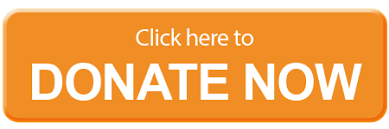 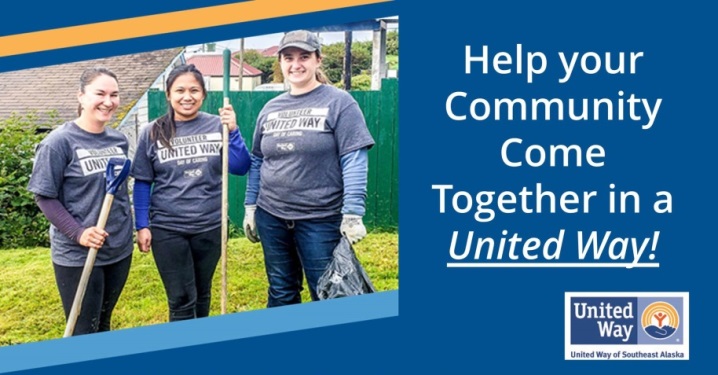 